ПРЕОБРАЖЕНИЕ ГОСПОДНЕ(19 августа)Праздник установлен в память Преображения – явления Божественного величия и славы Господа Иисуса Христа перед тремя ближайшими учениками во время молитвы на горе Фавор. Согласно евангельскому тексту, это событие произошло в феврале, за 40 дней до Пасхи, но Православная Церковь перенесла празднование на 19 августа (6 августа по старому стилю) для того, чтобы оно не приходилось на дни Великого поста. При этом на 40-й день после Преображения, 27 сентября, всегда празднуется Воздвижение, когда Церковь поклоняется Кресту Христову и вспоминает распятие Господне.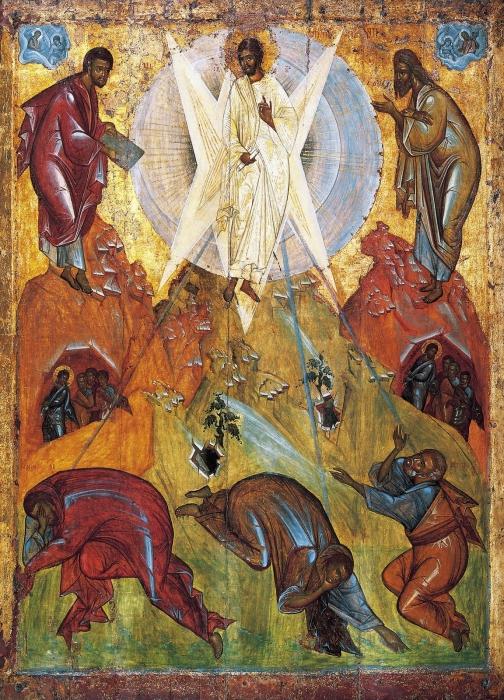 Преображение описано в каждом из синоптических Евангелий (от Матфея, Марка и Луки), причем описания эти очень похожи. В последний год Своего общественного служения, Господь в преддверии грядущих страданий начал открывать ученикам то, что «Ему должно идти в Иерусалим и много пострадать от старейшин и первосвященников и книжников, и быть убиту, и в третий день воскреснуть.  (Мф. 16:22). Слова Учителя сильно опечалили апостолов и особенно Петра, который стал прекословить Спасителю, говоря: «будь милостив к Себе, Господи! да не будет этого с Тобою!» Заметив скорбь учеников и желая облегчить ее, Иисус Христос обещает некоторым из них показать ту славу, в которую Он облечется по Своем отшествии: «Истинно говорю вам: есть некоторые из стоящих здесь, которые не вкусят смерти, как уже увидят Сына Человеческого, грядущего в Царствии Своем» (Мф. 16:28). Спустя шесть дней после этой беседы Господь взял троих ближайших учеников: Петра, Иакова и Иоанна, и поднялся вместе с ними на гору помолиться. Там во время молитвы Он «преобразился пред ними: и просияло лице Его, как солнце, одежды же Его сделались белыми, как свет» (Мф. 17:2). Евангелист Марк уточняет, что даже одежды Спасителя стали весьма белыми, как снег, как на земле белильщик не может выбелить. При этом явились два ветхозаветных пророка, Моисей и Илия, которые беседовали с Иисусом «об исходе Его, который Ему надлежало совершить в Иерусалиме» (Лк. 9:31). Увидев это, пораженный и испуганный Петр сказал: «Равви! хорошо нам здесь быть; сделаем три кущи (куща – шатер, палатка из ветвей деревьев): Тебе одну, Моисею одну, и одну Илии» (Мк. 9:5). После этих слов явилось облако, осенившее всех, и ученики услышали из облака голос: «Сей есть Сын Мой возлюбленный, в Котором Мое благоволение; Его слушайте» (Мф. 17:5). Спускаясь с горы, Иисус запретил ученикам говорить об увиденном ими, «доколе Сын Человеческий не воскреснет из мертвых» (Мк. 9:9).Событие Преображения в восточно-христианской традиции рассматривается как явление нетварного Божественного света, как свидетельство того обожения человеческого естества, которое произошло в лице Христа благодаря соединению Его Божественной природы с человеческой. Преобразившись перед тремя учениками, Спаситель приоткрыл им Свое Божественное естество, а вместе с тем и ту будущую славу, которая ожидает праведников в Царстве Небесном. Обожение распространяется на всех людей, поскольку благодаря Боговоплощению для каждого человека открывается возможность достичь этого состояния. Символичным является и явление Моисея и Илии. По выражению Иоанна Златоуста, «один умерший и другой, еще не испытавший смерти», предстали для того, чтобы показать, что «Христос имеет власть над жизнью и смертью, владычествует над небом и землей».В богослужебных текстах праздника отмечается неразрывная связь между Преображением и крестным страданием Спасителя. Господь преобразился для того, чтобы ученики, увидев Его во всем блеске Его Божественного величия, не усомнились и не поколебались, когда увидят Его распятым на кресте, в состоянии предельного уничижения. Эта мысль находит подтверждение и у святых отцов Церкви. Преподобный Ефрем Сирин писал, что Господь возвел учеников на гору, «чтобы показать им Славу Божества и дать им знать, что Он – Искупитель Израиля, как объявил через пророков, и чтобы не соблазнились о Нем, видя Его вольное страдание, какое Он должен был претерпеть за нас по человечеству. Ибо знали Его как человека и не разумели, что Он – Бог. Знали Его как Сына Марии, как человека, жившего с ними в мире. И на горе дал им понять, что Он – Сын Божий и Бог... Возвел их на гору и показал им Царство Свое прежде Своих страданий, силу Свою прежде смерти Своей, и Славу Свою прежде поругания Своего, и честь Свою прежде бесчестия Своего, чтобы, когда будет взят и распят иудеями, знали они, что распят не по немощи, но по благоизволению Своему, добровольно, во спасение мира. Возвел их на гору и показал им Славу Божества Своего прежде Воскресения, чтобы, когда восстанет из мертвых в Славе Божественного естества Своего, узнали они, что не за труд Свой принял Он эту славу, но что прежде веков принадлежала Ему Слава с Отцом и у Отца».Праздник Преображения Господа Бога и Спаса нашего Иисуса Христа относится к числу двунадесятых и отмечается Православной Церковью начиная с IV века, со времени построения св. равноап. Еленой на горе Фавор храма, посвященного этому событию.Праздничное богослужение совершается в белых священнических облачениях, символически отображающих тот свет, которым просияли одежды Спасителя на горе Фавор. По окончании Божественной литургии в день Преображения Господня Устав предписывает освящать «гроздия» — виноград. Дата освящения винограда была выбрана с учетом того факта, что именно к 6 августа (по старому стилю) виноград в Греции поспевал и становился пригодным к употреблению. Освящали же его, прежде всего, потому, что он употреблялся для совершения Таинства Евхаристии. На Руси этот обычай трансформировался в освящение яблок как самого распространенного плода, из-за чего праздник в народе получил наименование «яблочного Спаса». Специально к этому дню яблоки везли целыми возами, и каждый более или менее зажиточный человек считал своим долгом раздать плоды бедным и больным. ЕВАНГЕЛИЕВ то время Иисус, взяв Петра, Иоанна и Иакова, взошел на гору помолиться.И когда молился, вид лица Его изменился, и одежда Его сделалась белою, блистающею.И вот, два мужа беседовали с Ним, которые были Моисей и Илия; явившись во славе, они говорили об исходе Его, который Ему надлежало совершить в Иерусалиме.Петр же и бывшие с ним отягчены были сном; но, пробудившись, увидели славу Его и двух мужей, стоявших с Ним.И когда они отходили от Него, сказал Петр Иисусу: Наставник! хорошо нам здесь быть; сделаем три кущи: одну Тебе, одну Моисею и одну Илии,- не зная, что́ говорил.Когда же он говорил это, явилось облако и осенило их; и устрашились, когда вошли в облако.И был из облака глас, глаголющий: Сей есть Сын Мой Возлюбленный, Его слушайте.Когда был глас сей, остался Иисус один. И они умолчали, и никому не говорили в те дни о том, что видели.(чтение на всенощном бдении – Евангелие от Луки 9:28–36)По прошествии дней шести, взял Иисус Петра, Иакова и Иоанна, брата его, и возвел их на гору высокую одних, и преобразился пред ними: и просияло лице Его, как солнце, одежды же Его сделались белыми, как свет.И вот, явились им Моисей и Илия, с Ним беседующие.При сем Петр сказал Иисусу: Господи! хорошо нам здесь быть; если хочешь, сделаем здесь три кущи: Тебе одну, и Моисею одну, и одну Илии.Когда он еще говорил, се, облако светлое осенило их; и се, глас из облака глаголющий: Сей есть Сын Мой Возлюбленный, в Котором Мое благоволение; Его слушайте.И, услышав, ученики пали на лица свои и очень испугались.Но Иисус, приступив, коснулся их и сказал: встаньте и не бойтесь.Возведя же очи свои, они никого не увидели, кроме одного Иисуса.И когда сходили они с горы, Иисус запретил им, говоря: никому не сказывайте о сем видении, доколе Сын Человеческий не воскреснет из мертвых.(чтение на литургии – Евангелие от Матфея 17:1–9)ВТОРОЕ СОБОРНОЕ ПОСЛАНИЕСВЯТОГО АПОСТОЛА ПЕТРАБратия, более и более старайтесь делать твердым ваше звание и избрание; так поступая, никогда не преткнетесь, ибо так откроется вам свободный вход в вечное Царство Господа нашего и Спасителя Иисуса Христа.Для того я никогда не перестану напоминать вам о сем, хотя вы то и знаете, и утверждены в настоящей истине.Справедливым же почитаю, доколе нахожусь в этой телесной храмине, возбуждать вас напоминанием, зная, что скоро должен оставить храмину мою, как и Господь наш Иисус Христос открыл мне.Буду же стараться, чтобы вы и после моего отшествия всегда приводили это на память.Ибо мы возвестили вам силу и пришествие Господа нашего Иисуса Христа, не хитросплетенным басням последуя, но быв очевидцами Его величия.Ибо Он принял от Бога Отца честь и славу, когда от велелепной славы принесся к Нему такой глас: Сей есть Сын Мой возлюбленный, в Котором Мое благоволение.И этот глас, принесшийся с небес, мы слышали, будучи с Ним на святой горе.И притом мы имеем вернейшее пророческое слово; и вы хорошо делаете, что обращаетесь к нему, как к светильнику, сияющему в темном месте, доколе не начнет рассветать день и не взойдет утренняя звезда в сердцах ваших.(2Пет. 1:10–19)Митрополит Иларион (Алфеев). Проповедь на ПреображениеВ земной жизни Господа Иисуса Христа было очень немного радостных, светлых минут. Бог воплотился, пришел в этот мир прежде всего для того, чтобы погрузиться в нашу тьму, разделить с нами скорбь и будни человеческого существования. Именно потому Господь Иисус Христос столько времени проводил с людьми грешными, нуждавшимися в очищении, просвещении, спасении. Именно потому Господь избрал для Себя крестный путь, пострадал за людей, был отвергнут ими, принял оплевание и заушение, крестную смерть и сошел во ад, чтобы все то пространство, где до Его прихода царствовало зло, наполнить Своим Божеством и светом.В Евангелии описано лишь несколько случаев, когда Божество Христа было видимым образом явлено людям. Например, это произошло во время крещения Иисуса, когда с неба прозвучал голос Божий: «Сей есть Сын Мой Возлюбленный, в Котором Мое благоволение» (Мф. 3:17). Другим таким моментом — и именно его мы вспоминаем сегодня — было преображение, когда Господь, взяв трех своих ближайших учеников, взошел с ними на высокую гору, и там, когда Он молился, «просияло лице Его, как солнце, одежды же Его сделались белыми, как свет». И голос Отца прозвучал вновь: «Сей есть Сын Мой Возлюбленный… Его слушайте».Когда видение еще продолжалось, один из учеников, Петр, сказал: «Господи! хорошо нам здесь быть; если хочешь, сделаем здесь три кущи: Тебе одну, и Моисею одну, и одну Илии», — ибо Моисей и Илия явились Иисусу и беседовали с Ним об исходе Его, т. е. о Его крестной смерти (Мф. 17:1-9). Слова апостола Петра были естественной реакцией человека на присутствие Божие, на Его внезапное явление, на неожиданное, светоносное посещение свыше. «Хорошо нам здесь быть», — т. е. хорошо бы, чтобы все это продлилось, чтобы этот момент славы, света никогда не кончался. Но после восшествия Иисуса на гору было сошествие с нее, были Его встречи с бесноватым отроком и многими другими людьми, нуждавшимися в исцелении. Сойдя с горы, Господь вновь погрузился в нашу человеческую тьму, чтобы разделить ее с нами. А затем был Гефсиманский сад и Голгофа.Каждый из нас проходит через разные состояния. Иногда мы бываем на Фаворе, а иногда оказываемся на Голгофе. Иногда присутствие Божие столь ощутимо, явно, что нам хотелось бы, чтобы эти минуты никогда не кончались, длились вечно. Но иногда Бог словно бы покидает нас, оставляет во тьме наедине с самими собой, с нашими проблемами и грехами. Но в такие минуты особенно важно помнить о Его присутствии и о том, что нашу человеческую тьму Он просвещает изнутри божественным светом.Божественный cвет, который был явлен ученикам на Фаворе, — это не какой-то материальный свет, который сияет «как солнце», но это Свет Нетварный, это Сам Бог, само присутствие Божие, энергия Божия — то божественное действие, посещение свыше, в котором является людям слава Божия. И этот свет осиял не только учеников на Фаворе, Он являл себя многим людям, многим святым, в том числе святителю Григорию Паламе и преподобному Симеону Новому Богослову. И среди наших современников есть люди, которые созерцают божественный свет. Блаженной памяти старец архимандрит Софроний неоднократно удостаивался лицезреть божественный свет, который был для него не только явлением славы Божией, преображавшей его изнутри.Но для чего Господь посещает нас Своим божественным светом? Не для того, чтобы, ярко блеснув, быстро исчезнуть и оставить нас во тьме. Господь посещает нас, чтобы, узрев Его свет, мы сделались пронизаны им и вся наша жизнь изменилась, чтобы с нами происходило то, о чем Сам Господь сказал: «Так да светит свет ваш пред людьми, чтобы они видели ваши добрые дела и прославляли Отца вашего Небесного» (Мф. 5:16). Божественный свет посещает нас, чтобы преобразить не только все вокруг нас, но и нашу собственную жизнь, дабы мы изменились и свет Божий начал через нас распространяться на других людей.Именно потому Церковь празднует Преображение Господне, что оно может стать и нашим преображением, что и для нас могут открыться двери к созерцанию божественного света, — созерцанию которого за прошедшие века удостаивались столь многие. Но чтобы этот свет не был поглощен нашей человеческой греховной тьмой, мы должны жить в соответствии с Евангелием, и через наши добрые дела, через весь наш облик люди узнавали Христа. Ведь о Христе и христианстве судят прежде всего по нам, верующим, членам Церкви. Вокруг нас живет немало людей, которые, может быть, уже давно пришли бы в Церковь, если бы на жизненном пути не повстречали христианина, который не был достоин этого высокого звания и который, вместо того чтобы излучать свет и сияние Божества, источал смрад греховных страстей.Будем помнить о том, что те минуты просветления, которые мы время от времени испытываем или здесь, в храме, причащаясь Святых Христовых Тайн, или во время молитвы, даются нам, чтобы мы менялись к лучшему, преображались. Будем стремиться к тому, чтобы в нравственном и духовном плане всегда быть на предельной доступной для нас высоте, никогда не опускаясь ниже той очень высокой планки, которую мы видим в Евангелии. Аминь.Тропарь праздникаглас 7Преобразился еси на горе, Христе Боже, показавый учеником Твоим славу Твою, якоже можаху, да возсияет и нам, грешным, Свет Твой присносущный молитвами Богородицы, Светодавче, слава Тебе.Кондак праздника	глас 7	На горе преобразился еси, и якоже вмещаху ученицы Твои, славу Твою, Христе Боже, видеша, да егда Тя узрят распинаема, страдание убо уразумеют вольное, мирови же проповедят, яко Ты еси воистинну Отчее сияние.ВеличаниеВеличаем Тя, Живодавче Христе, и почитаем пречистыя плоти Твоея преславное преображение.